Министерство науки и высшего образования Российской ФедерацииФедеральное государственное автономное образовательное учреждение высшего образования «Национальный исследовательский Нижегородский государственный университет им. Н.И. Лобачевского»УТВЕРЖДЕНОрешением президиума Ученого совета ННГУпротокол от «20» апреля 2021 г. № 1Рабочая программа производственной практикипо профилю специальности2019Программа практики составлена в соответствии с требованиями ФГОС СПО по специальности 40.02.02 «Правоохранительная деятельность»Автор:     ______________________(                       )                                Программа рассмотрена и одобрена на заседании методической комиссии 26 февраля 2021 года, протокол № 52.Председатель комиссии_________________(Н.Е.Сосипатрова)Программа согласована:Ф.И.О. представителя работодателя, должность, место работы О.Н.Ярошенко, судья Нижегородского областного суда        «_____» _______________2021 г.                       М.П.ПАСПОРТ ПРОГРАММЫ ПРАКТИКИМесто производственной практики по профилю специальности в структуре программы подготовки специалистов среднего звена (далее ППССЗ)Производственная практика по профилю специальности направлена на формирование у обучающихся профессиональных компетенций, приобретение практического опыта и реализуется в рамках профессиональных модулей ППССЗ по каждому из видов профессиональной деятельности, предусмотренных ФГОС СПО по специальности 40.02.02 «Правоохранительная деятельность». При освоении обучающимися профессиональных модулей проводятся учебная практика и (или) производственная практика (по профилю специальности). Практика является завершающим этапом освоения профессионального модуля по виду профессиональной деятельности. Производственная практика по профилю специальности закрепляет теоретические знания по междисциплинарным курсам МДК 01.03 «Начальная профессиональная подготовка и введение в специальность», МДК 01.01 «Тактико-специальная подготовка», МДК 01.02 «Огневая подготовка», МДК 01.04 «Специальная техника», МДК 01.05 «Делопроизводство и режим секретности» в рамках профессионального модуля ПМ.01 «Оперативно-служебная деятельность».Цели и задачи производственной практикиЦель: комплексное освоение обучающимися всех видов профессиональной деятельности по специальности, формирование профессиональных компетенций, а также приобретение необходимых умений и опыта практической работы по специальностиЗадачи: формирование у обучающихся умений, приобретение первоначального практического опытаВид профессиональной деятельности: оперативно-служебная деятельностьВ ходе прохождения практики обучающийся должениметь практический опыт: выполнения оперативно-служебных задач в соответствии с профилем деятельности;уметь: обеспечивать законность и правопорядок, охранять общественный порядок;знать: систему правоохранительных органов, организацию деятельности и структуру конкретного правоохранительного органа, организационно-правовые и тактические основы обеспечения законности и правопорядка, охраны общественного порядка;обладать профессиональными компетенциями, включающими в себя способность:ПК 1.1. Юридически квалифицировать факты, события и обстоятельства. Принимать решения и совершать юридические действия в точном соответствии с законом.ПК 1.2. Обеспечивать соблюдение законодательства субъектами права.ПК 1.3. Осуществлять реализацию норм материального и процессуального права.ПК 1.4. Обеспечивать законность и правопорядок, безопасность личности, общества и государства, охранять общественный порядок.ПК 1.5. Осуществлять оперативно-служебные мероприятия в соответствии с профилем подготовки.ПК 1.6. Пресекать противоправные действия, в том числе осуществлять действия по силовому пресечению правонарушений, задержанию и сопровождению правонарушителей.ПК 1.7. Обеспечивать выявление, раскрытие и расследование преступлений и иных правонарушений в соответствии с профилем подготовки.ПК 1.8. Осуществлять технико-криминалистическое и специальное техническое обеспечение оперативно-служебной деятельности.ПК 1.9. Оказывать первую медицинскую помощь и самопомощь.ПК 1.10. Использовать в профессиональной деятельности нормативные правовые акты и документы по обеспечению режима секретности в Российской Федерации.ПК 1.11. Обеспечивать защиту сведений, составляющих государственную тайну, сведений конфиденциального характера и иных охраняемых законом тайн.ПК 1.12. Осуществлять профилактику преступлений и иных правонарушений на основе использования закономерностей преступности, преступного поведения и методов их предупреждения, выявлять и устранять причины и условия, способствующие совершению правонарушений.ПК 1.13. Осуществлять свою профессиональную деятельность во взаимодействии с сотрудниками иных правоохранительных органов, органов местного самоуправления, с представителями общественных объединений, с муниципальными органами охраны общественного порядка, трудовыми коллективами, гражданами.Трудоемкость освоения производственной практики:Общая трудоемкость производственной практики (по профилю специальности) составляет 144 часа (4 недели) за два семестра 2 курса.РЕЗУЛЬТАТЫ ПРАКТИКИРезультатом учебной практики является освоение профессиональных компетенций (ПК):СТРУКТУРА И СОДЕРЖАНИЕ ПРОГРАММЫ ПРАКТИКИСтруктура практикиСодержание практикиУСЛОВИЯ ОРГАНИЗАЦИИ И ПРОВЕДЕНИЯ ПРАКТИКИТребования к документации, необходимой для проведения практикиВсе документы перечня должны соответствовать утвержденным образцам.Документация, необходимая для проведения практики:- программа производственной практики;- договор об организации практики;- предписание на практику;- индивидуальное задание;- дневник практики;- аттестационный лист;- характеристика работы обучающегося;- отчет по практике.Требования к учебно-методическому обеспечению практикиВ период прохождения практики обучающимися ведется дневник практики, в котором указываются место прохождения практики, содержание выполненной работы и отметка о выполнении руководителя практики. В качестве приложения к дневнику практики обучающийся оформляет графические, аудио-, фото-, видео-, материалы, наглядные образцы документов, подтверждающих практический опыт, полученный на практике. Дневник ведется студентом в любой письменной форме (в тетради, с помощью компьютера, ноутбука и т.д.). В любом случае дневник должен содержать следующие реквизиты: обложка дневника, на которой указать наименование факультета и вуза, полные данные обучающегося, курс, руководителя практики, должность практического работника, преподавателя. Внутри дневника целесообразно иметь календарный график прохождения практики и рабочие записи во время практики с обозначением даты, краткого содержания выполненных работ. Записи о выполненной работе заверяются руководителем практики по ее ходу, не реже одного раза в неделю и по завершению учебной практики. Ведение таких записей с наличием отдельных выводов облегчает обучающемуся составление отчета о прохождении практики.По результатам практики руководителями практики от баз практики заполняется аттестационный лист, содержащий сведения об уровне освоения обучающимся компетенций, а также характеристика на обучающегося по освоению компетенций в период прохождения практики. Характеристика выдается по окончании практики и подписывается руководителем органа, организации (учреждения), который организует ее прохождение, или руководителем практики. Характеристика скрепляется печатью соответствующего органа, организации (учреждения, предприятия).Предписание, бланк аттестационного листа и бланк характеристики выдаются обучающимся перед началом прохождения практики, причем в аттестационном листе проставляются все компетенции, предусмотренные данной программой. Руководитель практики от базы практики должен выбрать те компетенции, которыми, по его мнению, овладел обучающийся в период прохождения практики.По результатам практики обучающимся составляется отчет о практике в соответствии с заданием. В отчете содержатся виды выполненных работ за время прохождения практики, результаты практики, отметка о надлежащем их выполнении руководителем базы практики. Отчет должен быть подготовлен обучающимся к защите. Для защиты отчета по практике обучающийся представляет руководителю практики от факультета предписание, индивидуальное задание, дневник практики, аттестационный лист и характеристику с базы практики. Отчет – это аналитический документ, отражающий достижение целей практики в процессе реализации ее программы. Отчет должен быть изложен в пределах 3-4 страниц машинописного текста. Отчет не должен повторять дневник. В отчете обучающийся в систематизированной и логической последовательной форме излагает сущность своей работы по выполнению программы практики. Наиболее целесообразная структура отчета содержит следующие разделы:а) Место и время прохождения практики. Описание структуры, целей и задач органа (учреждения, организации), меры, обеспечивающие выполнение задач практики.б) Нормативная основа, регулирующая организационную деятельность практического органа и содержание работы структурных подразделений.в) Степень выполнения программы практики.г) Анализ содержания работы по отдельным (основным) направлениям практики, наиболее интересных и сложных дел.  д) Анализ практики применения действующего законодательства при рассмотрении гражданских или уголовных дел, либо других материалов.е) Изложение спорных и наиболее сложных вопросов, возникающих в целом по юридическому органу практики, либо по конкретным делам.ж) Сопоставление теоретических положений с реальной практикой.з) Указания на затруднения, которые встречались на практике, эффективность помощи, оказанной руководителями практики, а также замечания и положения по улучшению организации практики.и) Какую пользу обучающемуся принесла практика в закреплении теоретических положений.к) Краткое сообщение о содержании и выполнении индивидуального задания (если они были).л) Заключение: собственная оценка практики, предложения и рекомендации по ее совершенствованию.О порядке прохождения практикиСледует выделить общие и особые рекомендации для прохождения практики.По прибытии на место практики и в период ее прохождения обучающийся обязан:- представиться администрации организации, предъявить направление на учебную практику;- приступить к выполнению программы практики;- выполнять все работы в организации под руководством руководителя практики;- подчиняться действующим в организации правилам внутреннего трудового распорядка, поддерживать надлежащую трудовую дисциплину; - нести ответственность за выполняемую работу и ее результаты наравне со штатными работниками организации;- проводить необходимые исследования, наблюдения, сбор материалов для дипломной работы;- систематически вести дневник практики;- по окончании практики подготовить и защитить отчет о результатах ее прохождения.Руководство учебной практикой по месту прохождения осуществляется должностными лицами: судьями, прокурорами (зам. прокуроров), следователями, адвокатами, дознавателями.Руководитель практики по месту работы обязан (в соответствии с договором):- принять обучающегося при наличии у него направления в данный орган;- кратко объяснить цели, задачи, функции предприятия, учреждения или организации;- место и роль практиканта в коллективе и его конкретные функциональные обязанности на период учебной практики;- определить необходимый для выполнения объем работы, обеспечить необходимой документацией;- посоветовать спланировать первоначальные и последующие виды работ на определенный срок практики;- оказать реальную помощь в выполнении отдельных мероприятий при строгом соблюдении законности;- контролировать ход выполнения практикантом программы, делая при этом регулярно соответствующие записи в дневнике;- выдать характеристику с оценкой результатов учебной практики и степени теоретической подготовки обучающегося.Руководство учебной практикой со стороны юридического факультета осуществляется руководством факультета и руководителем практики.В их обязанности входит:1. определить базовые органы прохождения практики, учитывая при этом желания обучающегося;2. провести организационное собрание студентов, на котором разъяснить порядок прохождения практики и подведения ее итогов;3. выдать обучающимся направление на практику;4. совместно с практикантом конкретизировать программу практики и выдать методические рекомендации по ее прохождению, а также задания по сбору эмпирического материала по дипломной работе;5. осуществлять контроль за практикой обучающихся;6. давать консультации при обращении студентов по содержанию практики и составлению отчетной документации.К специальным условиям стоит относить специфику прохождения практики в судебных и правоохранительных органах. Прохождение практики в судебных органахЗа время прохождения практики студент должен изучить законодательные нормы о правовых и организационных аспектах деятельности суда. Также изучить структуру, цели и задачи суда – места прохождения практики обучающегося.Обучающемуся следует ознакомиться с функциями помощника судьи, канцелярии, архива, консультанта суда, судебных приставов.Особо следует изучить организацию работы судьи – подготовка дел к судебному разбирательству, сам судебный процесс, встреча судьи с гражданами.Практикант должен изучить работу с поступившими в суд жалобами. При этом исследование этих и других вопросов судопроизводства предусматривает непосредственную помощь практиканта судье, секретарю суда и помощнику судьи в подготовке материалов, подборке законодательных актов, выработке проектов некоторых (непроцессуальных) решений, составлении проектов ответов на жалобы, определений суда второй инстанции и т.д.Полезно участие практиканта в обобщении судебной практики по какой-либо категории дел, в непосредственном присутствии на рассмотрении уголовных дел (с учетом специализации обучения) под руководством судьи. Практикант может составить проекты документов по отдельным делам и материалам. При обобщении судебной практики по одной из категорий дел, следует проанализировать правовые вопросы, возникающие при рассмотрении этих дел.Прохождение практики в прокуратуреОбучающийся проходит практику у прокурора, заместителя прокурора и его помощников. Практикант должен знать законодательство о прокуратуре и прокурорском надзоре. Изучить систему и организацию прокуратуры России, структуру прокуратуры субъектов федерации и конкретного органа, где он проходит практику. Ознакомиться с последними ведомственными нормативными актами Генерального прокурора, находящимися в данном органе, а также с документами, определяющими условия службы в органах и учреждениях прокуратуры.Практикант должен изучить прокурорскую практику, порядок формирования и представления отчётности в органах прокуратуры. Познакомиться с системой делопроизводства, порядком формирования дел и надзорных производств. Ознакомиться с организацией рассмотрения и разрешения в органах прокуратуры заявлений, жалоб и иных сообщений.Особое внимание стоит уделить организации надзора за исполнением закона и законности правовых актов. Ознакомиться с методами выявления нарушений законов и обстоятельств, способствующих их возникновению путем оказания помощи своему руководителю при проведении прокурорской проверки.Ознакомиться (а, при возможности, участвовать в подготовке проектов) с актами прокурорского реагирования на выявленные нарушения закона, с видами постановлений, выносимых прокурором по результатам прокурорской проверки, с представлениями об устранении нарушений закона.Изучить формы взаимодействия прокуроров, следователей и органов дознания и другие аспекты функционирования органов прокуратуры.Прохождение практики в органах следствия и дознанияОбучающийся должен изучить правовые аспекты организации деятельности следственных органов. В ходе практики ознакомиться с задачами и функциями следователей, с делопроизводством в следственном подразделении.По рекомендации следователя – руководителя практики ознакомиться с уголовными делами, находящимися в его производстве и внести предложения в план расследования.Принять непосредственное участие в проводимых следователями процессуальных действиях. При этом обязательно присутствовать при выездах на место происшествия и в осмотрах, обысках и других следственных действиях. Для закрепления навыков целесообразно параллельно со следователем вести протоколы отдельных следственных действий.Изучить практику применения научно-технических средств и привлечения специалистов при расследовании преступлений.Изучить формы и методы взаимодействия следствия и органов, осуществляющих оперативно-розыскную деятельность при раскрытии и расследовании преступлений. Обратить внимание на правовые и организационные вопросы использования результатов оперативно-розыскной деятельности при возбуждении уголовного дела и на стадии предварительного расследования.Изучить и принять непосредственное участие в работе следственно-оперативных групп в раскрытии тяжких и особо тяжких преступлений. Ознакомиться с межведомственными совместными документами, а также деятельностью прокуратуры и следственного комитета по объединению усилий по борьбе с организованной преступностью и коррупцией.Принять участие в иных видах работ, составляющих функциональные обязанности следственного органа.Прохождение практики в органах адвокатурыПрактику обучающийся проходит у адвоката. Практикант обязан знать законодательство о работе адвокатуры и, в частности, адвоката. Он изучает систему построения адвокатуры и организацию работы адвокатов, структуру адвокатуры субъектов федерации и конкретной юридической консультации, где он проходит практику. Знакомиться с порядком получения лицензии для ведения адвокатской практики.Изучает порядок заключения договора с адвокатом на участие в уголовном деле в качестве защитника или представителя потерпевшего, гражданского истца и гражданского ответчика. Знакомиться с порядком выдачи адвокату ордера на участие в уголовном деле и процедурой вступления адвоката в уголовное дело.Обучающийся изучает практику участия адвоката в досудебном и судебном производстве; в предварительном слушании; в судебных прениях и т.д. В обязательном порядке знакомиться с делопроизводством адвоката по участию в уголовном деле. Участвует, по возможности, в составлении проектов документов по адвокатской практике: речь адвоката в судебных прениях, жалоба на действия и решения органов следствия, дознания, прокурора; жалобы на приговор суда в порядке апелляции, кассации и судебного надзора.Знакомиться с порядком финансовой отчетности в деятельности адвоката.	Практика завершается зачетом по учебной практике при условии:- положительного аттестационного листа об уровне освоения профессиональных компетенций;- наличия положительной характеристики организации (базы практики) на обучающегося по освоению общих компетенций в период прохождения практик;- полноты и своевременности представления дневника практики и отчета о практике в соответствии с заданием на практику.Результат зачета заносится в зачетные книжки студентов и в зачетную ведомость. После проведения зачета по практике руководитель практики от факультета передает весь пакет документов на каждого обучающегося для хранения до окончания срока обучения обучающегося. После отчисления обучающегося предписания передаются для хранения в отдел кадров студентов.Требования к материально-техническому обеспечениюДля проведения производственной практики по профилю специальности необходимо наличие помещения, оснащенного компьютерным и иным оборудованием, имеющим доступ к информационно-справочным системам и базам данных действующего законодательства. Кроме того, необходим доступ студента к материалам, находящимся в производстве правового подразделения органа (организации), учреждения, правоохранительного органа или суда, а также к архивным документам и материалам.Перечень основной и дополнительной литературы, интернет-ресурсов, необходимых для проведения практикиОсновная литература:Уголовное право : учебник для СПО / В. В. Сверчков. — 6-е изд., перераб. и доп. — М. : Издательство Юрайт, 2018. — 557 с. — (Серия : Профессиональное образование). https://biblio-online.ru/book/829FB653-3284-47BA-B47F-2DC4C9017674 Уголовное право. Общая и особенная части. Практикум : учебное пособие для СПО / В. Б. Боровиков. — 3-е изд., перераб. и доп. — М. : Издательство Юрайт, 2018. — 313 с. — (Серия : Профессиональное образование). https://biblio-online.ru/book/45A40DE3-650D-45CA-8C88-021BA6A8980E Уголовное право. Общая часть : учебное пособие для СПО / В. В. Сверчков. — 10-е изд., перераб. и доп. — М. : Издательство Юрайт, 2018. — 251 с. — (Серия : Профессиональное образование). https://biblio-online.ru/book/CFBF41BD-BD8C-4CF5-A4F8-88980D884F60 Дополнительная литература:Уголовное право. Общая часть : учебник для СПО / В. Б. Боровиков, А. А. Смердов ; под ред. В. Б. Боровикова. — 4-е изд., перераб. и доп. — М. : Издательство Юрайт, 2018. — 225 с. — (Серия : Профессиональное образование). https://biblio-online.ru/book/EA9DC587-66C6-4BB7-9635-CAF9689DE5BFИнтернет-ресурсы:- Верховный суд РФ http://www.vsrf.ru/ - Высший Арбитражный суд РФ http://www.arbitr.ru/ - Правительство РФ http://www.government.ru - Совет Федерации Федерального Собрания РФ http://www.council.gov.ru/ - Государственная Дума Федерального Собрания РФ http://www.duma.gov.ru/ - Генеральная прокуратура РФ http://genproc.gov.ru/.Требования к руководителям практики от образовательного учрежденияНа факультете назначаются руководители практик из числа профессорско-преподавательского состава (в соответствии со спецификой основной профессиональной образовательной программы с имеющимся опытом).     Требования к руководителям практики от предприятия Организует практику обучающимся в соответствии с программой практики; обеспечивает проведение инструктажей по охране труда и технике безопасности в организации;  обеспечивают безопасные условия прохождения практики обучающимся, отвечающие санитарным правилам и требованиям  охраны труда; контролирует соблюдение обучающимися трудовой дисциплины на предприятии и сообщает филиалу о случаях нарушения обучающимися правил внутреннего трудового распорядка и прохождения практики.  5.КОНТРОЛЬ И ОЦЕНКА РЕЗУЛЬТАТОВ ПРАКТИКИПроизводственная практика по профилю специальности завершается дифференцированным зачетом при условии положительного аттестационного листа по практике об уровне освоения профессиональных компетенций,  наличия положительной характеристики на обучающегося по освоению общих компетенций в период прохождения практики, полноты и своевременности предоставления дневника практики и отчета о практике в соответствии с заданием на практику.  Отметка заносится в зачетную ведомость и зачетные книжки студентов.Принципы и критерии оценки результатов практики«отлично» - отчет по практике выполнен в соответствии с индивидуальным заданием и требованиями действующего стандарта, полно и правильно изложены в определенной логической последовательности технически грамотным языком вопросы отчета, сделаны выводы о прохождении практики; дана положительная характеристика профессиональной деятельности обучающихся с практики с указанием видов работ, выполненных во время практики, их объема, качества выполнения в соответствии с технологией и/или требованиями организации, в которой проходила практика. «хорошо» - отчет по практике выполнен в соответствии с индивидуальным заданием и требованиями действующего стандарта, недостаточно полно и правильно изложены в определенной логической последовательности технически грамотным языком вопросы отчета, сделаны выводы о прохождении практики; дана положительная характеристика профессиональной деятельности обучающихся с практики с указанием видов работ, выполненных во время практики, их объема, качества выполнения в соответствии с технологией и/или требованиями организации, в которой проходила практика.  «удовлетворительно» - отчет по практике выполнен в соответствии с индивидуальным заданием и с незначительными отклонениями от требований действующего стандарта, недостаточно полно и правильно изложены в определенной логической последовательности технически грамотным языком вопросы отчета, не четко отражены выводы о прохождении практики; дана положительная характеристика профессиональной деятельности обучающихся с практики с указанием видов работ, выполненных во время практики, их объема, качества выполнения в соответствии с технологией и/или требованиями организации, в которой проходила практика. «неудовлетворительно» - отчет по практике выполнен в соответствии с индивидуальным заданием, но нарушены требования действующего стандарта при оформлении и требует его доработки, не совсем грамотно и правильно изложены вопросы отчета, не достаточно сделано выводов о прохождении практики; имеется характеристика профессиональной деятельности обучающихся с практики с указанием видов работ, выполненных во время практики, их объема, качества выполнения в соответствии с технологией и/или требованиями организации, в которой проходила практика.  Приложение 1 Федеральное государственное автономное образовательное учреждение высшего образования «Национальный исследовательский Нижегородский государственный университет им. Н.И. Лобачевского»индивидуальноЕ ЗАДАНИЕ НА ПРАКТИКУ__________________________________________________________________________________                                                         (фамилия, имя, отчество обучающегося)Факультет  ___________________________________________________________Форма обучения________________________________________________________Специальность              ___________________________________________________Направляется для прохождения ___________________________________практики     в _____________________________________________________________________Сроки прохождения практики: с ___________________ по _____________________Содержание задания на практику (перечень подлежащих рассмотрению вопросов):________________________________________________________________________________________________________________________________________________________________________________________________________________________________________________________________________________________________________________________________________________________________________________________________________________________________________________________________________________________________________________________________________________________________________________ПРИЛОЖЕНИЕ 2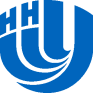 МИНИСТЕРСТВО ОБРАЗОВАНИЯ  И  НАУКИ   РОССИЙСКОЙ   ФЕДЕРАЦИИФедеральное   государственное  автономное  образовательное  учреждение  высшего образования «Национальный исследовательский Нижегородский государственный университет им. Н.И. Лобачевского»(ННГУ)ПРИКАЗ______________________			№_______________________Нижний НовгородО  практике обучающихся,осваивающих основные профессиональныеобразовательные программысреднего профессионального образованияВ соответствии с рабочим учебным планом __________________ формы обучения юридического факультета специальности 40.02.02 «Правоохранительная деятельность» на 20_/20  учебный годПРИКАЗЫВАЮ:1. Провести ________________________ практику обучающихся __ курса                                         ( указать название практики)специальности 40.02.02 «Правоохранительная деятельность» в срок с ___________ по _________.2.  Распределить студентов по  базам практики в соответствии с Приложением. Проректор по учебной работе	                                                          К.А.Марков                                                                 Начальник УМУ__________________   Е.В. ГугинаподписьДекан факультета_________________  В.И.Цыгановподпись                                         Руководитель практики ННГУ ________________  Л.В. КолывановаподписьПриложение (к приказу)№__________ от_________СПИСОК распределения студентов по базам практикиПРИЛОЖЕНИЕ 3ПРЕДПИСАНИЕ НА ПРАКТИКУ  №   _____________________________________________________________________________________ (ФИО обучающегося полностью в именительном падеже) _________________________________________________   факультет/институт/филиал    ___    курс   направление/специальность _________________________________________  на   основании     договора      направляется    для       прохождения  учебной (указать тип)/производственной  (указать тип) практики  в________________________________________________________________________________(указать название организации - базы практики)_________________________________________________________________________________сроком на ____________ нед.Начало практики _____________ 20__ г.          Конец практики _________________ 20__ г.Дата выдачи «_____»______________________ 201___ г.                                ОТМЕТКА О ПРОХОЖДЕНИИ ПРАКТИКИКРАТКАЯ ХАРАКТЕРИСТИКА ОБУЧАЮЩЕГОСЯ ПО ИТОГАМ ПРАКТИКИ(заполняется руководителем от базы практики) (Степень выполнения задания практики, уровень теоретической подготовки, умение решать поставленные задачи, дисциплина. Замечания руководителя по недостаткам)Оценка руководителя от базы практики _________________________________                                                                                                               прописью                                                                                                                                                                                                                                               (печать организации)	КРАТКАЯ ХАРАКТЕРИСТИКА ОБУЧАЮЩЕГОСЯ ПО ИТОГАМ ПРАКТИКИ(заполняется руководителем от факультета) (Степень выполнения задания практики, уровень теоретической подготовки, умение решать поставленные задачи, дисциплина. Замечания руководителя по недостаткам)Оценка руководителя практики от факультета_________________________________ОЦЕНКА КАФЕДРОЙ ИТОГОВ ПРАКТИКИОтчет защищен                    «_____»___________ 20_____ г.Общая оценка за практику   _________________________Заведующий кафедрой         __________________________Приложение 4АТТЕСТАЦИОННЫЙ ЛИСТОбучающийся ________________________________________________________,                                                                                (ФИО)_________курс  специальность 40.02.02 «Правоохранительная деятельность»успешно/неуспешно прошел ____________________________практику                                                                   (название практики)с ___________ по _____________.База практики ___________________________________________________________________________________________________________________________                                                    (название организации и юридический адрес)Виды и качество выполнения работ с целью оценки сформированности профессиональных компетенцийАттестуемый продемонстрировал владение следующими основными и/или профессиональными компетенциями:ПК 1.1._______________________________                                 ______________                                                                                                                                         (подпись руководителя практики)ПК 1.2. ______________________________                                 ______________                                                                                                                                          (подпись руководителя практики)ПК 1.3. ______________________________                                 ______________                                                                                                                                          (подпись руководителя практики)ПК 1.4. ______________________________                                 ______________                                                                                                                                          (подпись руководителя практики)ПК 1.5. ______________________________                                 ______________                                                                                                                                          (подпись руководителя практики)ПК 1.6. ______________________________                                 ______________                                                                                                                                          (подпись руководителя практики)ПК 1.7. ______________________________                                 ______________                                                                                                                                          (подпись руководителя практики)ПК 1.8. ______________________________                                 ______________                                                                                                                                          (подпись руководителя практики)ПК 1.9. ______________________________                                 ______________                                                                                                                                          (подпись руководителя практики)ПК 1.10. ______________________________                                 ______________                                                                                                                                          (подпись руководителя практики)ПК 1.11. ______________________________                                 ______________                                                                                                                                          (подпись руководителя практики)ПК 1.12. ______________________________                                 ______________                                                                                                                                          (подпись руководителя практики)ПК 1.13. ______________________________                                 ______________                                                                                                                                          (подпись руководителя практики)руководитель практики отмечает знаком + и своей подписью те компетенции, которыми, по его мнению, овладел аттестуемый).Руководитель практики от базы практики ________________________                                                                                       (подпись)____________                    _____________________________________МП        (дата)                                                                (ФИО,  должность)Приложение 5ХАРАКТЕРИСТИКА РАБОТЫ ОБУЧАЮЩЕГОСЯ(заполняется руководителем практики от базы практики с указанием степенитеоретической подготовки обучающегося, качества выполненной им работы,соблюдением дисциплины, недостатков (если таковые имеются)Обучающийся (ФИО) __________________________________________________ в период с ______________________ по _________________________ проходил_____________________практику в ______________________________________За указанный период прохождения практики__________________________________________________________________________________________________________________________________________________________________________________________________________________________________________________________________________________________________________________________________________________________________________________________________________________________________________________________________________________________________________________________________________________________________________________________________________________________________________________________________________________________________________________________________________________________________________________________________________________________________________________________________________________________________________________________________________________________________________________________________________________________________________________________________________________________________________________________________________________________________________________________________________________________________________________________________________________________Руководитель практики от базы практики __________________________                                                                                        (подпись)_____________                    _____________________________________МП        (дата)                                                                (ФИО,  должность)Приложение 6Федеральное   государственное  автономное  образовательное  учреждение  высшего образования «Национальный исследовательский Нижегородский государственный университет им. Н.И. Лобачевского»(факультет)ДНЕВНИКУЧЕБНОЙ/ ПРОИЗВОДСТВЕННОЙ ПРАКТИКИпрактика по профилю специальности/ практика преддипломная(выбрать нужное)Обучающийся (ФИО) ________________________________________________Курс _______Специальность ______________________________________________________Записи о работах, выполненных во время прохождения практикиРуководитель практики от факультета _________________________                                                                                       (подпись)____________                                                                      _____________________________________      (дата)                                                                                                   (ФИО, должность)                        МПРуководитель практики от базы практики _________________________                                                                                       (подпись)____________                                                                      _____________________________________      (дата)                                                                                                   (ФИО, должность)                        МПЮридический факультетСпециальность среднего профессионального образования40.02.02 Правоохранительная деятельностьКвалификация выпускникаЮРИСТФорма обученияОЧНАЯНазвание практикиСеместрПродолжительность,в неделяхПроизводственная (по профилю специальности)32Производственная (по профилю специальности)42КодНаименование результатов практикиПК 1.1знать: способы и приемы юридической квалификации фактов, событий и обстоятельств;уметь юридически квалифицировать факты, события и обстоятельства, принимать решения и совершать юридические действия в точном соответствии с законом;иметь практический опыт: самостоятельно применить полученные правовые знания в профессиональной деятельностиПК 1.2знать: нормы законодательства;уметь: обеспечивать соблюдение законодательства субъектами права.иметь практический опыт: самостоятельно применить полученные правовые знания в профессиональной деятельностиПК 1.3знать: нормы материального и процессуального права;уметь: осуществлять реализацию норм материального и процессуального права;иметь практический опыт: самостоятельно применить полученные правовые знания в профессиональной деятельностиПК 1.4знать: способы и приемы обеспечения законности и правопорядка, безопасности личности, общества и государства, охраны общественного порядка;уметь: обеспечивать законность и правопорядок, безопасность личности, общества и государства, охранять общественный порядок;иметь практический опыт: самостоятельно применить полученные правовые знания в профессиональной деятельностиПК 1.5знать: порядок проведения оперативно-служебных мероприятий;уметь: применять на практике;иметь практический опыт: проведения оперативно-служебных мероприятий              ПК 1.6знать: порядок применения мер административного пресечения правонарушений;уметь: применять на практике;иметь практический опыт: применения мер административного пресечения правонарушенийПК 1.7знать: особенности предварительной проверки материалов; поводы, основания и порядок возбуждения уголовных дел; порядок расследования уголовных дел в форме дознания;у  уметь: принимать процессуальные решения в сфере уголовного судопроизводства ;иметь практический опыт: самостоятельно применить полученные правовые знания в профессиональной деятельностиПК 1.8знать: особенности применения технико-криминалистического и специального технического обеспечения оперативно-служебной деятельности;уметь: применять технико-криминалистическое и специальное техническое обеспечение оперативно-служебной деятельности;иметь практический опыт: самостоятельно применить полученные знания в профессиональной деятельностиПК 1.9знать:  правила оказания первой помощи, методы защиты в условиях чрезвычайных ситуаций;уметь:  анализировать необходимость использования приемов первой помощи, методов защиты в условиях чрезвычайных ситуаций ;иметь практический опыт: навыков оказания первой помощи, методов защиты в условиях чрезвычайных ситуацийПК 1.10знать: нормативные правовые акты о документы по обеспечению режима секретности в РФ;уметь: осуществлять реализацию норм;иметь практический опыт: самостоятельно применить полученные правовые знания в профессиональной деятельностиПК 1.11знать: способы и приемы обеспечения защиты сведений, составляющих государственную тайну, сведений конфиденциального характера и иных охраняемых законом тайн;уметь: обеспечивать защиту сведений, составляющих государственную тайну, сведений конфиденциального характера и иных охраняемых законом тайн;иметь практический опыт: в обеспечении защиты сведений, составляющих государственную тайну, сведений конфиденциального характера и иных охраняемых законом тайн.ПК 1.12знать: способы и приемы профилактики преступлений и иных правонарушений на основе использования закономерностей преступности, преступного поведения и методов их предупреждения, выявления и устранения причин и условий, способствующих совершению правонарушений;уметь: осуществлять профилактику преступлений и иных правонарушений на основе использования закономерностей преступности, преступного поведения и методов их предупреждения, выявлять и устранять причины и условия, способствующие совершению правонарушений;иметь практический опыт: в выполнении профессиональных задач по осуществлению профилактики преступленийПК 1.13знать: методы взаимодействия с сотрудниками правоохранительных органов, органов местного самоуправления, гражданами;уметь: применять на практике;иметь практический опыт: самостоятельно применить полученные знания в профессиональной деятельностиКоды формируемых компетенцийНаименование профессионального модуляОбъем времени, отведенный на практику (в неделях, часах)Период проведения практикиПК 1.1-1.13ПМ.012 недели (72 часа)3 семестрПК 1.1-1.13ПМ.013 недели (108 часов)4 семестрВиды деятельностиВиды работСодержание освоенного учебного материала, необходимого для выполнения видов работНаименование дисциплин, междисциплинарных курсов с указанием тем, обеспечивающих выполнение видов работКоличество часов (недель)Оперативно-служебнаяОзнакомление с программой практики и методическими указаниями о её прохождении; изучение правовых основ деятельности организации, являющейся базой практики;составление плана практики;выполнение задач практики;оформление дневника практики;анализ информации, полученной на практике;составление отчёта о практике;защита отчёта о практике.Назначение, тактико-технические характеристики, тактика применение и использование специальных средств и огнестрельного оружия;основные тактические приемы и способы действий сотрудников, нарядов и групп оперативно-служебного применения ОВД МДК 01.02 «Огневая подготовка» Тема «Правовые и теоретические основы огневой подготовки сотрудников ОВД»5 недельОперативно-служебнаяОзнакомление с программой практики и методическими указаниями о её прохождении; изучение правовых основ деятельности организации, являющейся базой практики;составление плана практики;выполнение задач практики;оформление дневника практики;анализ информации, полученной на практике;составление отчёта о практике;защита отчёта о практике.Классификация средств специальной техники, приемов и методов собирания и исследования информации. Правовая и этическая регламентация их использования в служебной, следственной деятельности, расследовании преступлений, и во время рассмотрения уголовных дел в судах.МДК 01.04 «Специальная техника»Темы: «Концептуальные положения применения специальной техники в деятельности юристов», «Естественно-научные и технические основы использования технических средств в деятельности юриста»5 недельОперативно-служебнаяОзнакомление с программой практики и методическими указаниями о её прохождении; изучение правовых основ деятельности организации, являющейся базой практики;составление плана практики;выполнение задач практики;оформление дневника практики;анализ информации, полученной на практике;составление отчёта о практике;защита отчёта о практике.Составление и оформление организационно-распорядительных документов, наиболее распространенных в оперативно-служебной деятельности сотрудников ОВД, в соответствии с требованиями государственных стандартов и ведомственных нормативных актов ОВД.МДК 01.05«Делопроизводство и режим секретности»Темы: «Понятие и значение делопроизводства в деятельности ОВД», «Нормативные правовые акты, регламентирующие документационное обеспечение».5 недельРуководитель практики от факультетаРуководитель практики от факультетаРуководитель практики от факультета_______________________подпись_______________________подпись__________________________                 И.О. Фамилия__________________________                 И.О. ФамилияСогласовано:Согласовано:Руководитель практики от базы практики_______________________подпись_______________________подпись_______________________подпись__________________________                 И.О. Фамилия__________________________                 И.О. ФамилияОзнакомлен: обучающийся                             Дата выдачи: ________________________________подпись_______________________подпись_______________________подпись__________________________                 И.О. Фамилия__________________________                 И.О. Фамилия№ п/пФамилия, имя, отчество студентаМесто прохождения    практики 1Иванов Иван ИвановичООО «Вектор», Н.Новгород 2Петров Петр ПетровичООО «Агент-Авто», г. Кстово3.Михайлова Мария МихайловнаКафедра  ______________________________(указать название кафедры)Декан факультета_______________________                               подпись_______________________                   И.О. ФамилияНижегородский государственный университет им. Н.И. Лобачевского Гагарина пр-т, д.23, Н.Новгород, 603950,телефон: 462-30-36Декан факультета__________________                         подпись_________________                   И.О.Фамилия          Приступил к практике«____»___________________ 201__ г. _______________________________              (подпись, печать учреждения)                         Окончил практику          «____»_________________201__ г.       ______________________________                 (подпись, печать учреждения)_________________________                    должность_____________________                       подпись_________________________         И.О. Фамилия_________________________                      должность_____________________                       подпись_________________________         И.О. ФамилияВиды и объем работ, выполненных студентом во время практикиОценка о выполнении каждого вида работ руководителем практики от базы практики1.2.3.…Общая оценка:ДатаМесто практики (структурное подразделение базы практики)Содержание выполненной работыОтметка о выполнении руководителя практики от факультета, подписьОтметка о выполнении руководителя практики от базы практики, подпись